    Hakan annesinin yaptığı yemekleri yemek istemezmiş.Bu yüzden bir gün Hakan hasta olmuş. Annesi onu doktora götürmüş. Doktor Hakan’a ilaç vermiş. Hakan ilaçların tadını hiç sevmemiş.   Hakan hatasını anlamış. Hasta olmamak için annesinin yaptığı yemekleri yemiş. 1. Hakan neden hasta olmuş ?2. Hakan hasta olmamak için ne yapmış ?Ayşe 7 yaşında okula başlamış. Ayşe’nin  öğretmenin adı Gizem’dir.  Ayşe okulu çok sevmiş. Ayşe okulu çok sevdiği için babası ona boyama kalemi almış. Ayşe çok mutlu olmuş.1. Ayşe kaç yaşında okula başlamış ?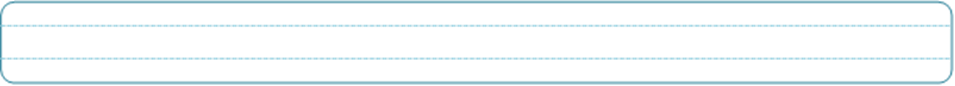 2. Ayşe’nin öğretmeninin adı nedir ?3. Babası Ayşe’ye neden boyama kalemi almış ?4. Ayşe neden mutlu olmuş?ARKADAŞLIK(*)Derya cumartesi günü annesinden izin alarak evlerinin karşısındakiparkagitti.Salıncaktasallanırkenyanındakisalıncağa gelen sarışın kızı fark etti. Onadönüp:—Merhaba, benim adım Derya. Daha önce seni hiç buralarda görmedim. Bu mahalleye yeni mi taşındınız? dedi.Sarışın kız:—Evet.Benim adım Meltem.Yolun sonundaki bahçeli eve taşındık,dedi.Meltem Derya’yı çok sevmişti. Ona bahçelerinde beslediği Karabaş’ı ve odasındaki akvaryumu anlattı. Derya daMeltem’e evdebeslediğimuhabbetkuşundanbahsetti.İkiarkadaşçokiyi anlaştılar.Soruları parçaya göre yanıtlayınız.Derya parka hangi güngitti?Orada kiminletanıştı?Derya Meltem’e nesordu?Meltem evinde hangi hayvanlarıbesliyormuş?Evde beslenen başka hangi hayvanlar vardır?ASLAN İLE FARE(*)Aslanın biri uyuyormuş. Bir fare gelip vücudunun üzerinde dolaşmaya başlamış. Aslan uyanmış, fareyi yakalamış. Ama fare başlamış yalvarmaya:_ Bırak beni. Gün olur, benim de sana bir iyiliğim dokunur, demiş.Aslan gülmüş bu söze. Gene de bırakmışfareyi.Aradan zaman geçmiş. Bir gün aslan, avcıların kurduğu tuzağa düşmüş. Gelmişler, onu bir ağaca sımsıkı bağlamışlar.Fare, aslanın inlemelerini duymuş, koşarak gelmiş. İplerikemirip aslanı kurtarmış. Bunun üzerine de:_Vaktiylesenbanagülmüştün.Bendenbirhayırbeklemiyordun. Ama gördün ya, fareler de iyilik bilir. Onların da bir yardımı dokunabilir,demiş.Soruları parçaya göre yanıtlayınız.Aslan fareye niçinkızmış?Aslan fareyi yakalayınca, fare neyapmış?Aslan farenin sözüne nedengülmüş?Fare aslanı nasılkurtarmış?Parçadaki son konuşmayı kimyapıyor?Okuduğunuz hikayede kimler var?ASLAN, AYI veTİLKİ(*)Aslanla ayı bir ceylan avlamışlar, bir türlü ceylanı paylaşamıyorlarmış. Sen yiyeceksin ben yiyeceğim derken kıyasıya bir kavgaya tutuşmuşlar. Bir süre sonra ikisi de yorgunluktan bitkin düşmüşler.Derken,oradangeçmekteolantilki,aslanlaayınınbitkinbir şekildeyattığınıgörünce,ceylanıkaptığıgibigötürmesibirolmuş.Aslanla ayı avlarının göz göre ellerinden alındığını görmüşler ama yerlerinden doğrulacak güçleri yokmuş.‘’Şu dünyanın işine bak, avlamak için biz yorulduk, paylaşmasını beceremeyince tilki alıp götürdü.’’ demişler.Soruları parçaya göre yanıtlayınız.Aslanla ayı ne avlamışlar?Parçada kaç hayvandan söz edilmektedir?Parçadahangihayvanlar kavga etmektedir?Aslan ile ayı neden kavga etmektedir?Oradan hangi hayvan geçiyormuş?Aslanla ayı ne durumdaymış?Tilki ne yapmış?ASLANIN DAVETİ(*)Aslan ormandaki hayvanları sarayına davet etmiş. Hem onlarla tanışmak, hem de ormanın sorunlarını konuşmakistiyormuş.İlk olarak içeri giren ayı, saraydaki kokuyu beğenmemiş. Eliyle burnunututupyüzünüburuşturmuş.Ağzındanda“Öffffçokpiskokuyor.” Sözleri dökülmüş. Aslan bu işe çok kızmış. Sarayını kötüleyen ayıyı bir pençede yere seripöldürmüş.İkinci olarak saraya giren maymun, olanları gördüğüiçin“Efendimsarayınızmisgibikokuyor.”Demiş.Aslanmaymunadakızmış.Abartıyor,banaşiringörünmekistiyordiyerek,birpençedemaymununda işini bitirmiş.Bütün bu olaylarıgörentilkiaslanınhuzurunda tek bir söz bile söyleyememiş.Bukezaslansormuş.“Söylebakalımsarayımıbeğendinmi?Kokusunasıl?Tilkiişikurnazlığavurarak.“Sayınkralımbenbugünlerde nezle olmuşum da burnum koku almıyor. “demiş.Soruları parçaya göre yanıtlayınız.Aslan, sarayına kimleri davet etmiş?Aslan, neden davet düzenlemiş?Saraya ilk olarak giren ayı, neyapmış ?Ayının hareketi karşısında aslan, ne yapmış?AT ile KURT(*)Atınbiriçayırdaotlarken,uzaktanbirkurdungeldiğinigörmüş.Kurdun kendisini yiyeceğini anlayınca yalancıktan topallamaya başlamış. Kurt iyice yaklaşmış:-Ne oldu sana böyle, niçin topallıyorsun? diyesormuş.At:-Bir	tarladan	geçiyordum,	ayağıma	diken	battı.	Beni	nasıl	olsayiyeceksin. Bari şu dikeni çıkar da ağzını acıtmasın, demiş.Kurt, dikeni çıkarmak için atın ayağını kaldırmış. Dikeni aramaya başlamış.Tamosıradaat,kurdunağzınabirçiftevurmuş.Kurdundişlerini döküvermiş. At arkasına bakmadan oradan uzaklaşmış. Ağzı burnukan içinde atın gidişini seyredenkurt:-Oh olsun bana. Kasaplık dururken, doktorluk benim neyime, demiş.Soruları parçaya göre yanıtlayınız.Hikayede hangi hayvanlar var?At çayırda ne yapıyormuş?At niçin topallamış?At, kurdun neresine vurmuş?Atın kaçışını seyreden kurt ne demiş?ATLARA ÖZENEN EŞEK(*)Birzamanlar,birköydebiradamyaşıyormuş.Buadamınbireşeği varmış. Fakat, adam çok yoksul olduğu için eşeğine doğru dürüst yem veremiyormuş. Eşek de bu yüzden çok zayıfmış. Herkes eşeğe çok acıyormuş.Eşeğiyle taşıdığı odunları satarak geçimini sağlayan bu yoksul adam,eşeğiişeyaramazhalegelincekarakaradüşünmeyebaşlamış.Bu aradayoksuladamıtanıyanpadişahonunbuhaliniöğrenmişve:-Görüyorum ki, eşeğinin durumu çok kötü. Buna gönlüm razı değil.Şu eşeği ver de atların yanında beslensin,demiş.Adam sevinmiş ve eşeğini at bakıcısına teslim etmiş. Atlarınyanına giren eşek, onların besili ve bakımlı olduğunugörünce:-EyAllah’ım!Benseninyarattığındeğilmiyim?Şuatlarabaktıkça halime üzülüyorum. Keşke bende atolsaydım.Birkaç gün sonra askerler ahıra gelerek bütün atları eyerleyip savaşa gitmişler. Kırk gün sonra atlar geri dönmüş. Dönmüş ama, her birinin gövdesi, başı ve ayakları kılıç ve ok darbeleri ile yara bere içindeymiş.Eşek bu durumu görünce, söylediklerinden pişman olmuş ve haline şükretmiş.Soruları parçaya göre yanıtlayınız.Eşek nedenzayıfmış?Yoksul adam geçimini nasılsağlıyormuş?Padişah yoksul adamın eşeğini görünce nedemiş?AY VE DÜNYA’MIZOnur yatağına yattı. Yatağı camın kenarındaydı. Perdeyi açtı. Gökyüzünü izlemeye başladı. Parıldayan yıldızları ve Ay’ı izlemek çok güzeldi O sırada odaya ablası Ceyda geldi. Onur:-Abla, Ay kaç yaşındadır acaba, diye sordu.Ceyda, kardeşinin böyle sorular sormasına alışıktı:-Ay çok yaşlıdır Onur. O kadar yaşlı ki kimse onun kaç yaşında olduğunu bilemiyor. Dünya’mız ve Güneş de çok yaşlıdır.Onur:-Abla, Dünya olduğu yerde duruyor mu?-HayırOnur.Elbettedurmuyor.Kendiçevresindedönüyor.Böy- lecegecevegündüzoluşuyor.SonraGüneş’inçevresindedönüyor.Bu dönme sonucunda da mevsimleroluşuyor.Onur,	ablasına bir şakayaptı:-Desene Dünya’mız çok yorgun olmalı. Yıllardır dönüp duruyor.Ceyda, bu şakaya kahkahalarlagüldü.Ay’ın ve Dünya’nın hikâyesi Onur’un çok hoşuna gitmişti. Gözlerini kapattı, uykuya daldı.Metnin kahramanlarıkimlerdir?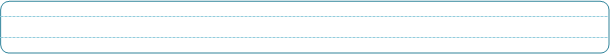 Metinde geçen gök cisimlerinin adlarınelerdir?Dünya, kendi çevresinde dönünce neoluşuyormuş?Dünya, Güneş’in çevresinde dönünce neleroluşuyormuş?AYÇA PARA BİRİKTİRİYORAyça’nın pek çok oyuncağı vardı. Ama hep yeni bir oyuncak daha istiyordu. Annesi bir gün ona kumbaraverdi:- Artık sana oyuncak almayacağım. Ama istersen bu kumbarayı al.Harçlığından artırdığın paraları biriktir. İstediğin oyuncağı al, dedi.Ayça bu fikri sevdi. Kumbarayı aldı. Artan parasını her gün kumbarasına attı. İki hafta sonra kumbarasını açtı. Çıkan paraları alıp oyuncakçıya koştu. Pilli bir tren veya ağlayan bebek almak istiyordu.Oyuncakçı, Ayça’ya:- Bu paralarla sadece bir top alabilirsin, dedi.Ayça, “Onca zaman para biriktirdim. Bir top için harcamaya kıyamam. “ diye düşündü. Paralarını alıp eve döndü. Para biriktirmeye devam etmeye kararverdi.Hikayenin kahramanlarıkimlerdir?Ayça hep neistiyormuş?Annesi, Ayça’ya neveriyor?Ayça kumbarasını ne kadar zaman sonraaçtı?Ayça, oyuncakçıdan ne almakistiyordu?Oyuncakçı, Ayça’ya parasıyla ne alabileceğinisöylüyor?AYŞE PAZARDA(*)Ayşe dün pazara gitti. Pazardan portakal, mandalina, limon, elma, muz, lahana aldı. Ayşe pazardan eve dönerken arkadaşı Aliile karşılaştı. Ali arkadaşı Ayşe’ye  yardım  etti.  Birlikte  Ayşelere gittiler.Soruları parçaya göre yanıtlayınız.Ayşe nereyegitti?Ayşe pazara ne zamangitti?Ayşe pazardan neleraldı?Ayşe eve dönerken kiminlekarşılaştı?Birlikte nereyegittiler?AYŞE	TEYZE(*)Ayşe teyze, akşama pişireceği mantının hazırlığı ile meşguldü.Odanın fazla ısındığını düşünerek:__Muratdedi.Yavrumellerimhamurlu,şusobayıkapatır mısın? Murat:__ Tabi anneciğim, diye karşılık verdi. Elindeki kitabı köşe yastığınınüzerinekoydu.Sobayadoğruyürüdü.Yavaşçasobanınağzını kapattı. Divana oturacağı sırada:__ Anneciğim, köyümüze hiç böyle kar yağdığını görmedim.Dünkü tipiden sonra baksana hava nasıl da güneşli, dedi.Soruları parçaya göre yanıtlayınız.Ayşe teyze akşam için ne hazırlıyordu?Ayşe teyze, sobanın ağzını niçin kapattırdı?Ayşe teyze ve Murat nerede yaşamaktadırlar?O gün hava nasılmış?Sobanın ağzını kim kapattı?Tipi ne zaman olmuş?AYŞE ve KİTAPLARI(*)Ayşe, kitap okumayı severdi. Ne zaman çarşıya çıksa kitapçıyada uğrardı.Masal,öyküvebilmecekitaplarıseçerdi.Onlarızevkleokurdu.Ayşe,kitaplarınıtemizkullanırdı.Önceonlarıkaplar,sonraetiket yapıştırırdı. Şimdiden seksen tane kitabıolmuştu.Annesi ve babası, ona bir kitaplık aldılar. Ayşe, kitaplarını kitaplığa yerleştirdi. Ayşe kitaplığa önce bilmece kitaplarını yerleştirdi. Artık aradığı kitabı kolaycabulacaktı.Soruları parçaya göre yanıtlayınız.Ayşe ne yapmayıseviyordu?Ayşeçarşıyaçıktığındanereyeuğrardı?Ayşe kitapçıdan hangi kitaplarıseçerdi?Ayşe kitapları nasılkullanırdı?Ayşe’nin kaç tane hikaye kitabıolmuştu?Anne ve babası Ayşe’ye nealmıştı?AYŞE’NİN OYUNCAK BEBEĞİ(*)Doğum gününde babası Ayşe’ye çok güzel bir oyuncak almıştı. Arkadaşı Elif, bu bebeği çok beğendi. Onunla oynamak istedi. Elif bebeğezararvermeyeceğinesözverdi.Ayşebebeğinioynamasıiçin Elif’e verdi. Elif onunla oynamaya başladı. Bebeğin uzun saçları ve güzelelbisesivardı.Elif’inkardeşisaçlarınıkestiveelbisesiniyırttı.Soruları parçaya göre yanıtlayınız.Babası Ayşe’ye ne almış?Babası oyuncağı niçin almış?Ayşe’den bebeği kim istemiş?Elif’în kardeşi ne yapmış?Elif’in yerinde siz olsaydınız ne yapardınız?BALIKÇIL(*)Bir gün balıkçıl uzun bacakları üzerinde, akarsu kenarında dolaşıyordu. Beklemek hiç hoşuna gitmiyordu. Beğenmezdi öyle basit yemekleri. Kendi kendine:‘’Sazana mı kaldı benim gibi kuşlarınbeyi?’’O böyle düşünürken, sazan da ortalıktan kayboldu. Bir kaya balığı belirdi suda. Balıkçıl burunbüktü.‘’Buadibalığamıkaldım?Onunlanasıldoyarım?Yerimdenbile kıpırdamam. ‘’dedi.Kaya balığı da suyun içinde kaybolup gitti. Suda tek balık bile kalmamıştı. Balıkçılın karnı iyice acıkmıştı. Ne bulsa yiyecekti. Her balığa kendince bir kusur bulan balıkçıl, o günü aç karnına geçirdi. O günden sonra yiyecek seçmemeyi, elindekiyle yetinmeyi öğrendi.Elimizdeki fırsatları küçük görmemeli ve iyi değerlendirmeliyiz.Soruları parçaya göre yanıtlayınız.Balıkçıl nerede dolaşıyordu?Balıkçıl neden bekliyordu?Balıkçıl	önce hangi balığı beğenmedi?Balıkçılın beğenmediği ikinci balık neydi?Sen balıkçılın yerinde olsan nasıl davranırdın?BAMBİAnnesi, çevreyi tanıması için Bambi’yi gezmeye çıkarır. Bambi, çevreyi incelemeye başlar. Otlar, yerin her tarafını bir halı gibi kaplamıştı. Geniş çayır, beyaz papatyalarla, mor menekşelerle süslenmişti. Bambi:Bak, bak, anne! diye bağırdı. Bir çiçekuçuyor.O, çiçek değil, onun adı kelebektir. Bambi, kelebeğe bakarken başka bir şeygördü.Bak!	diye	bağırdı.	Bak	o	atlayan	ot	parçasına.	Ne	kadar yüksekleresıçrıyor.O, ot değil, birçekirgedir.Neden öylesıçrıyor?Çünkü biz burada yürüyoruz. Üstüne basacağız diyekorkuyor. Bambi çekirgeyedönerek:Korkmanızagerekyok.Çünkübizsizezararvermeyiz,dedi. Çekirge titrek birsesle:Korkmuyorum. yanıtını verdi. “Hop!” dedi ve hemensıçradı.Bambi	çekirgenin	bir	sıçrayışla	ortadan	kayboluşuna	şaştı.	Hemen annesine koştu. Yollarına devamettiler.Soruları parçaya göre yanıtlayınız.Annesi, Bambi’yi niçin gezmeye götürdü?Bambi kelebeği ne sandı?Bambi çayırda kiminle konuştu?BARIŞIN HATASI(*)Barış öğle yemeğini bitirmişti. Meyve tabağından bir elma ile mandalinaaldı,balkonaçıktı.Ogünokuldaçokbunalmıştı.Öğretmen,iki derstesürekliözetyazdırmış,teneffüseçıkarmamıştı.Biryandanelmayı kemiriyor, bir yandan çevreye bakıyordu. Oturdukları yapı, on altı katlı, yetmiş daireliydi. Onlar on ikinci katta oturuyorlardı. Balkona çıkınca kendiniuçmaktasayardı.Çevresindenevarsaoyuncakgibigörüyordu. Bu ilginç görünüme dalarak, elmasını bitirdi, koçanını aşağıya attı, mandalina soymayabaşladı.Soruları parçaya göre yanıtlayınız.Barış meyve tabağından hangi meyvelerialdı?O gün okulda neyaptılar?Barışın oturduğu ev kaçkatlıydı?Barış kaçıncı kattaoturuyordu?Barış yediği elmanın koçanını neyaptı?BATUHAN(*)Batuhanokulbahçesindegezinirkenyereatılmışboşbirbisküvipaketi gördü. Onu yerden alarak çöp kutusunaattı.O	sırada	Fuat	öğretmen	okulun	ikinci	katındaki	penceresinden bahçeye bakıyordu. Batuhan’ın bu davranışını çokbeğendi.Hemen pencereyi açarak yanınaçağırdı.- Aferin Batuhan ! Sen ne akıllı bir çocuksun Herkes senin gibi olsa okulumuz pırıl pırıl olurdu,dedi.Soruları parçaya göre yanıtlayınız.Batuhan nerede geziyordu?Batuhan bisküvi paketini ne yaptı?Batuhan’ı kim gördü?Öğretmen Batuhan’a ne dedi?BEDAVACI	SİNCAPKuşlarceviziçokseverlermiş.Cevizlerikırmakiçinözelyöntemleri varmış.Öncedallardanbirercevizkoparıpgökyüzüneuçarlarmış.İyice yükseldikten sonra, gagalarındaki cevizi aşağı bırakırlarmış. Cevizler yere düşünce kırılır, onlar da iner, içini yerlermiş. Fakat bir gün, ortaya bir sincap çıkmış. Bu sincap, çalışmayı sevmezmiş. Kuşların yüksekten bıraktığı cevizleri, onlardan önceyermiş.Çalışkan kuşlar, bedavacı sincaptan kurtulmanın yolunu bulmuşlar. Gagalarına acı bir meyve alıp havalanmışlar ve yere bırakmışlar. Bu meyveyicevizsanansincap,hemenağzınaalmışveoracıktabayılmış.Birzamansonraaklıbaşınagelmiş.Birdahabaşkalarınınhakkınael uzatmamaya yeminetmiş.Soruları parçaya göre yanıtlayınız.Kuşlar, hangi meyveyiseviyormuş?Kuşların kırdığı cevizi hangi hayvankapıyormuş?Kuşlar, ceviz kırma işini nasılyapıyorlar?Kuşlar, sincaba nasıl bir cezavermişler?Sincap acı meyveyi yiyince neolmuş?BEN VE  ATAKAN ABİMBen altı yaşında okula başladım. Atakan abim ise yedi yaşında başladı.Abimhastaolduğuiçinokulabiryılgeçbaşlamış.Benbüyüyünce öğretmenolacağım.Atakanabimisebilgisayarmühendisiolmakistiyor.Abimçokşişman.Benseçokzayıfım.Babam,abimezayıflaması için bisikletaldı.Biz	köyde	yaşıyoruz.	Köyde	bisiklet	sürmek	kolay	olmuyor.Şehirdeki çocuklar köyü çok seviyorlarmış. Biz de şehri çok seviyoruz.Soruları parçaya göre yanıtlayınız.Atakan’ın kardeşi okula ne zamanbaşlamış?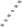 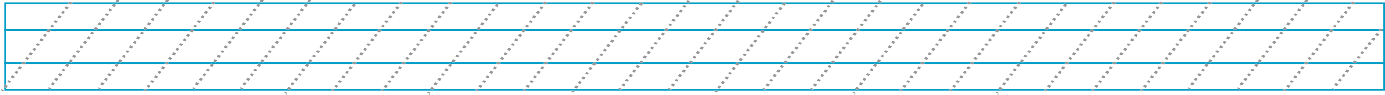 Atakan’ın babası Atakan’a nealmış?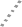 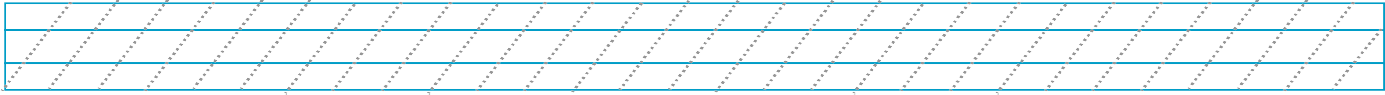 Atakan‘ın ailesi neredeyaşıyormuş?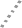 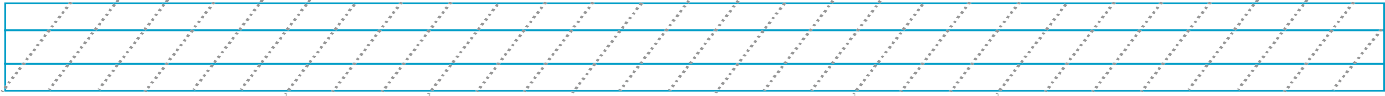 Atakan okula niçin bir yıl geçbaşlamış?Atakan’ın kardeşi nasıl birçocukmuş?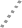 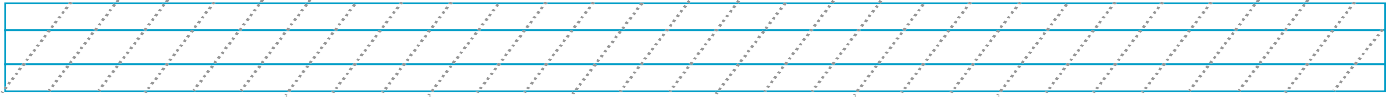 Kim köyü çokseviyormuş?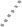 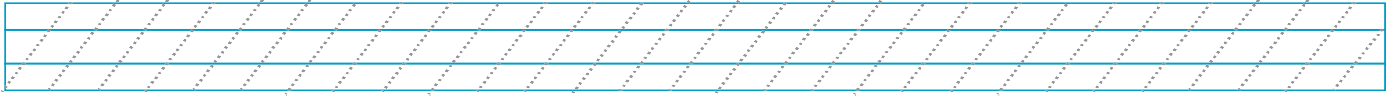 Atakan, büyüyünce ne olmakistiyormuş?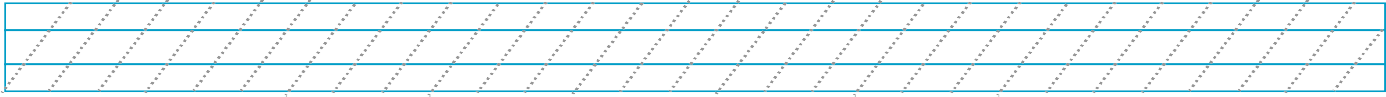 BEYAZ SİNCAP(*)Dün yazlıktaki evin bahçesinde kendi kendime oturmuş karım Fatoş’un pişirdiği çayı yudumluyordum.Dikkatimi ağaçtaki yuvasından hızla inip tekrar ürkek birşekilde ağaçtakiyuvasınadoğruçıkmayaçalışanküçükbeyazbirsincapçekti.Ürkek olması onu daha bir şirin yapmıştı. Kızım Ayşegül onadoğru bir fındık attı. İşte bu fındıktan sonra beyaz sincap artık evimizin bir üyesi oldu.Soruları parçaya göre yanıtlayınız.Adam, bahçede neyapıyormuş?Adam, sincabı neredegörmüş?Hikayedeki sincabın özelliğineymiş?Ayşegül, sincaba neatıyor?Hikayedeki adamın karısının adınedir?BİLGE İLE NESLİHANBilge ile Neslihan bahçede geziyorlardı. Bir portakal ağacı gördüler. Portakal ağacının yanına gittiler. Portakallardan olgunlaşanlar yere düşmüştü.Bu portakallardan Bilge, dokuz tane topladı. Neslihan altı tane topladı. Topladıkları portakalları bir sepete koydular. Eve dönüyorlardı. Yolda Saadet’i gördüler. Portakalların beş tanesini Saadet’e verdiler. Saadet Bilge ile Neslihan’a teşekkür etti.Soruları parçaya göre yanıtlayınız.Bilge ile Neslihan neredegeziyorlardı?Bilge kaç portakaltopladı?Neslihan kaç portakaltopladı?Sepete kaç tane portakalkoydular?Saadet’e kaç portakalverdiler?Geriye kaç portakallarıkaldı?BİLGİNBilgin, sürekli açıkgözlülüğü ile övünen bir çocuktu. Sinemada bilet alırken, otobüs, dolmuş beklerken, sıraya girmekten hiç hoşlanmazdı. Alışveriş yaptığı dükkanlarda da kasa önlerinde sıra beklemezdi. Hemen, bekleyenlerinarasınadalardı.Neyapareder,önegeçmenin,işinitezden bitirmenin yolunubulurdu.Onun	küçüklüğünden	beri	“	Açıkgöz”	olmaya	özendiren	ailesi	de oğullarının bu özelliğiyle övünürdururlardı.Bilgin,oyılbeşincisınıfageçiyordu.Okulununkapanmasınaazbirsüre vardı.Birgün,sınıfçaSirkeci’dentrenebinipFlorya’yageziyegittiler. Oradaki piknik yerine yayıldılar. Neşe içinde koştular, oynadılar. Sonra çıkanlarını açtılar. Güle oynaya azıklarını yemeğebaşladılar.Soruları parçaya göre yanıtlayınız.Bilgin, ne ileövünürdü?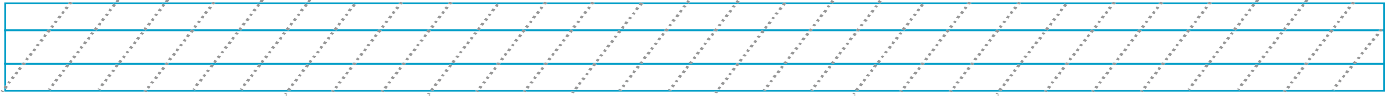 Bilgin, ne yapmaktanhoşlanmazdı?Bilgin, ne zaman geziyegitti?Bilgin, kimlerle geziyegitti?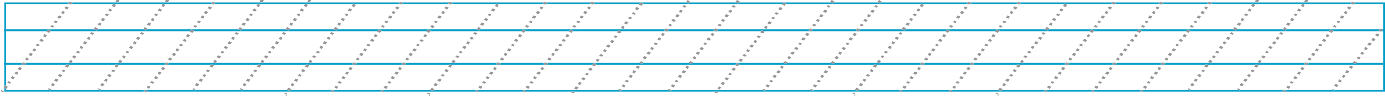 Bilgin, nasıl birçocuktu?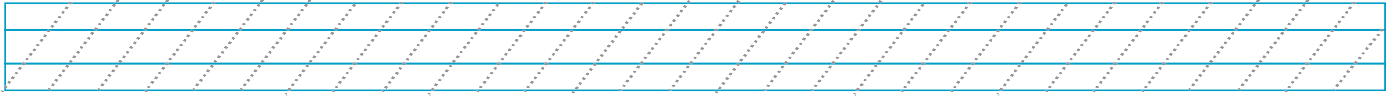 Bilgin’i “Açıkgöz” olmaya özendirenkimdi?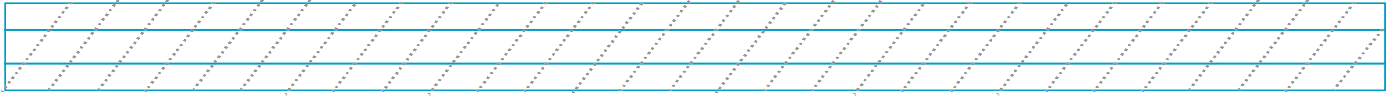 BOYNUZLARINA HAYRAN GEYİKBir öğle vakti, bizim geyik suda kendini seyrediyordu. Boynuzlarını suda çok güzel buluyordu. Ayaklarına bakınca kaşları çatıldı:-Ne kadar çirkin! Güzel bir başa,bu ayaklar yakışır mı,diye söylendi.O anda bir av köpeğinin sesiyle irkildi. Anlaşılan avcının biripeşine düşmüştü Olanca gücüyle koşmaya başladı. Ormana dalıp gözden kayboldu.Avcılar ve köpekler onu izliyorlardı. Ağaç dalları, geyiğin boynuzlarına takılıyordu.Koşmasını engelliyordu. Boynuzları yüzünden ayakları görevini yapamıyordu. Oysa beğenmediği ayaklarıydı onu kurtaran. Çok geçmeden yoruldu, avcı onuyakaladı.Soruları parçaya göre yanıtlayınız.Geyik nerede kendiniseyrediyor?Geyik ne zaman kendiniseyrediyor?Geyiğin kaşları niçinçatılıyor?Geyik nesesiyleirkiliyor?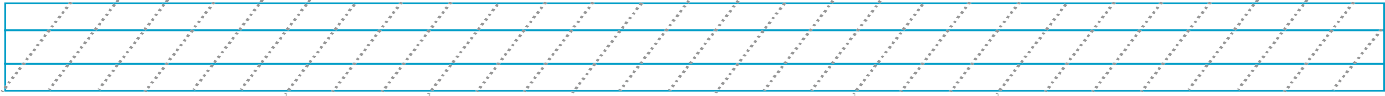 Geyiği kimyakalıyor?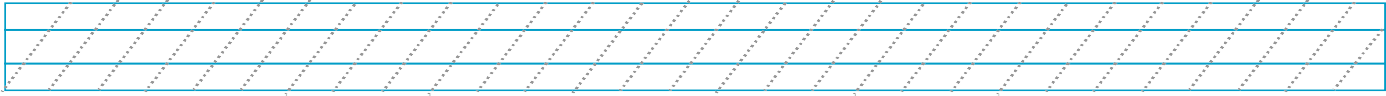 Geyik nasılyakalanıyor?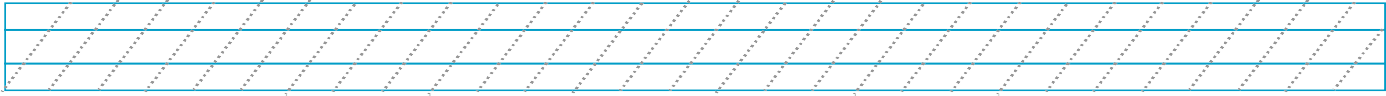 CADIHerkesekötülükedenbircadıvardı.Bucadınınomzundanhiç inmeyenkendisigibiçirkinbirkuşudavardı.Birdesihirlibirküresivardı. Bir gün küresi kırıldı ve bir daha kötülükyapamadı.Soruları parçaya göre yanıtlayınız.Cadının omzunda nevardı?Cadının başka neyivardı?Kötülüğünü ne ileyapıyordu?Niçin bir daha kötülükyapamadı?CENK	İLEYAVUZCenk çok çalışkan bir öğrenciydi. Yavuz ise ders çalışmayı hiç sevmezdi.Buikiarkadaşcumartesigünüsinemayagitti.Hayvanların hayatı konulu film izlediler. Sinema Cenk’in evlerinin yanındaydı. YavuzcumartesigecesiCenk’inevindekaldı.ÇünküPazargünüaynı filmi bir kez dahaizleyeceklerdi.Soruları parçaya göre yanıtlayınız.Cenknasılbir	öğrenciymiş?Cenk veyavuzsinemaya	nezaman	gitmişler?Yavuz niçin cumartesi Cenk’in evindekalmış?Sinema nereye	yakınmış?İki	arkadaşın izlediği filmin konusuneymiş?ÇİÇEKLERİN DİLİBir gece rüyamda kendimi yemyeşil, çiçekli bir kırda gördüm. Papatyalar, menekşeler, mosmor düğme çiçekleri daha adınıbilmediğimiz birsürüçiçeklerarasındaydım.Hangisinebirarıkonupkalksa,odahada birgüzelleşiyordu.Yapraklarıışıksaçmayabaşlıyordu.Dünyakocaman birbahçebendeobahçeninortasındaydım.Yıldızlarışılışılkanatlıarılar gibi gözlerimin önündenuçuşuyordu.Soruları parçaya göre yanıtlayınız.Çocuk rüyasında kendisini neredegörmüş?Çocuğun rüyasında gördüğü çiçeklerin isimleriniyazınız?Öyküde geçen düğme çiçekleri nerenktir?Öyküde geçen hayvanımızın adınedir.?Çocuk dünyayı neyebenzetiyor?Işıl ışıl kanatlı arılara benzetilen şeylernelerdir?ÇİFTLİKTEKİ HAYATÇilli horoz her sabah Güneş doğmadan öterdi. Çiftlikteki tüm hayvanlar horozun sesiyle uyanırdı. Sadece tembel ördek Vakvak uyanmazdı.Vakvak,sağırolduğuiçinhorozunsesiniduyamıyordu.Onun için geç uyanıyordu. Vakvak’ın sağır olduğunu Doktor Guluguluhindi söylemişti.Guluguluhindiyanındasüreklikitaptaşırdı.Guluguluhindi çokbilgiliydi.Soruları parçaya göre yanıtlayınız.Çillihorozhersabahnezamanötermiş?Çiftlikteki tüm hayvanlar kimin sesiyleuyanırmış?Vakvak nasıl birördekmiş?Vakvak ördek sabahları horozun sesiyle niçinuyanamıyormuş?Okuduğunuz metnin başlığınedir?Gulugulu hindi yanında netaşırdı?Gulugulu hindinin mesleğinedir?ÇİL HOROZKüçük bir kümeste yalnız yaşayan benekli bir horoz varmış. Sahibi Hasan amca, ona beneklerinden dolayı ‘Çil Horoz’ adınıvermiş.Çil Horoz, kümeste yalnız yaşadığı için mutlu değilmiş. Evin küçük kızı Betül,horozun mutsuzluğunu fark etmiş.Birgün, babaannesinin kümesinden getirdiği bir tavuk ve üç civcivi kümese bırakarak horoza sürprizyapmış.Ertesi sabah horozun üüürüüüüü sesiyle uyanan Betül, koşarak kümese gitmiş.ÇilHoroz,Betül’ügörüncesankimutluluğunuanlatmakistergibi uzun uzun ötmüş. Betül, horozun mutluluğunu görünce hiçbir canlının yalnız yaşayamayacağınıöğrenmiş.Soruları parçaya göre yanıtlayınız.Hikayenin başlığınedir?Çil Horoz niçinüzgünmüş?Horozun mutsuzluğunu kim farketmiş?Betül, Çil Horoz’a nasıl bir sürpriz yapmış?Betül neyiöğrenmiş?ÇİRKİN ÖRDEKSıcak bir yaz günü Anne Ördek sabırla yumurtalarının kırılmasını bekliyordu. Vakit tamamlanınca ördek yavruları yumurtalarından çıkmaya başladılar. Fakat en son ve en büyük yumurta bir türlü kırılmıyordu. Sonundayumurtanınbeyazkabuğuçatladı.Diğerlerindendahasiyahve çirkin olan ördek yavrusunun küçük kafası göründü. Anne ördek yeni doğan yavruya bakarak ; "………………………………………………..” dedi. Zaman ilerliyordu ama ördek yavrusunun rengi hala siyahtı. Kümesteki hindive horozonunlaalayediyorlardı.AmaÇilliTavukonaçokiyidavranıyordu.Soruları parçaya göre yanıtlayınız.Yumurtanın kırılmasını bekleyenkimdir?En son kırılan yumurta nasıl biryumurtadır?Yumurtadan son çıkan yavru ördeğin diğer ördeklerden farkınedir?Metinde boş bırakılan noktalı yere sizce ne yazılmasıgerekir?Çirkin ördek yavrusu neredeyaşıyormuş?Anne ördek yumurtanın kırılmasını ne zamanbekliyormuş?Yavru ördekle kimler alayediyorlarmış?ÇOBAN İLE KURTKurtbirtürlüsürüyeyaklaşıpdakarnınıdoyuramazolmuş.Nasıl edip,neyapayımdasürüyeyaklaşayımdiyedüşünürken,aklınaçoban olmak gelmiş. Hemen kendisine bir kepenek bulmuş, eline uzun bir değnek almış. Gerçek çobandan hiç farkıyokmuş.‘’Kılığımgibisesimidebenzetmeliyim.’’demiş.Fakatçobangibi seslenmeyi becerememiş. Seslenince sesi gümbür gümbür gümbürdemiş, kurdun sesini duyan çoban ve köpekler uyanmışlar. Üzerindeki kepeneğin ağırlığından hızlı kaçamayan kurdu yakalayıp, ağaca bağlamışlar. Kurdun haline gelen giden hayvanlargülmüşler.Sahtekârlar ne kadar kurnaz olurlarsa olsunlar, bir gün elbet yakayı ele verirler.Kurt nereye yaklaşamamış?Kurt kime benzemek istemiş?Kurt hangi yönüyle çobana benzeyememiş?Çoban ve köpekler kurdu ne yapmışlar?Kurt üzerine ne giymişti?Çobanın yerinde sen olsaydın kurda neyapardın?ÇOCUK PARKISalih’lerin evinin hemen arkasında kaydıraklı, kum havuzlu, salıncaklı güzel bir çocuk parkı varmış. Bu parkta çocuklar her günneşeyle oynarlarmış. Günlerden Salı günü parkın önüne mahallenin kötü çocukları gelip parktaki tüm oyuncakları kırmaya çalışmışlar. İçlerinden bir tanesi sarı salıncağın iplerini kesmeye çalışırken birden sarı salıncak ona bu yaptığının yanlış olduğu söylemiş. Mahallenin kötü çocuklarısalıncağın konuştuğunugörüncekorkuphemenkaçmışlar.Oysakonuşansalıncak değil, ağacın arkasında gizlenmiş olanSalih’miş.Soruları parçaya göre yanıtlayınız.Hikayemizin adı neymiş?Çocukparkı neredeymiş?Çocukparkında kaydıraktan başka neler varmış?Hangi gün kötü çocuklar parka gelmişler?Parktaağacınarkasınasaklanarak çocukları korkutan kimmiş?DALGINLIKCemil, o gün çok dalgındı. Akşam geç saatlere kadar oturduğu için uykusunu alamamıştı. Sabah uyanamadığı için okul servisi gitmişti.Koşarak karşıya geçmek istedi. Etrafına bakınmadığı için gelen otomobili fark etmedi. Cemil yerde yatıyordu. Kazayı ucuz atlatmıştı. Çünkü şoför, Cemil’i fark ettiği için hızını azaltmıştı. Cemil, on gün ayağı alçılıolarakyattı.Okulagidemediğisüreiçindebaşınagelenlerinsebebini düşündü ve bütün hataların kendinde olduğunuanladı.Soruları parçaya göre yanıtlayınız.Cemil, niçin uykusuzkalmıştı?Karşıdan karşıya geçerken ne yapmasıgerekirdi?Cemil, kazayı niçin ucuzatlatmıştı?Cemil, kaç gün okulagidemedi?Cemil’in yaptığı yanlışlarnelerdir?DAYIM İLE DEDEMDedemle dayım Adana'da yalıda otururlar. Dayımın yalıda bir kedisi var kara mıkara.Salı günü dedem olta aldı. Dereye de balık doldu. İkisi de balık tutmaya durdular. On tane tuttular. Ninem balıkları aldı. Suda yıkadı. Karakedimırmırdedi.Ninemonabalıkyokdedi.Dayımdaonasütaldı. Kara kedi mutluoldu.Soruları parçaya göre yanıtlayınız.Dedemler nerdeoturuyorlar?Nerden balıktuttular?Ne kadar balıkyakaladılar?Balıkları kimyıkadı?Kara kedi neistedi?Dayım kara kediye nealdı?DOĞUM GÜNÜAyşenur’un doğum günü vardı. Ayşenur babasından balon almasını istedi. Babası Ayşenur’a 17 tane balon aldı. Bu balonlardan 4 tanesi patlak çıktı.Ayşenur’unannesibalonlarışişirmeyebaşladı.Şişirirken3balon daha patladı. Annesi geriye kalan balonlarla odayısüsledi.Arkadaşları geldi. Çok eğlendiler. Ayşenur herkese teşekkür etti.Çok mutlu olduğunusöyledi.Soruları parçaya göre yanıtlayınız.Ayşenur babasındanniçinbalon istedi?Babası Ayşenur’a kaç tane balon aldı?Balonlardankaç tanesi patlakçıktı.?Annesi	kaç balonlarıpatlattı?Toplam kaç balon patladı?Patlamamış kaç balonkaldı?DUYGU’NUN DOĞUM GÜNÜDuygu evlerinde bir doğum günü partisi verdi. Partiye Ali annesiyle birlikte geldi. Ali’nin annesi, Duygu’ya bir atkı örmüştü. ÖrdüğüatkıyıdoğumgünüpartisindeDuygu’yaverdi.Duyguatkıyı alınca Ali’nin annesine teşekkür etti. Onu yanağından öptü. Partiçok güzel geçti. Duygu, Ali ve arkadaşları çokeğlendi.ne kadar kurnaz olurlarsa olsunlar, bir gün elbet yakayı ele verirler.Soruları parçaya göre yanıtlayınız.Doğum günü partisi nerede oldu?Ali partiye kiminle birlikte geldi?Ali’nin annesi neördü?Ali’nin annesi kime atkı ördü ?Ali’nin annesi atkıyı ne zaman Duygu’ya verdi?Duygu atkıyı alınca neyaptı?Parti nasıl geçti?EBRU’NUN İYİLİĞİHava birden soğumuştu. Ebru üşüdüğünü hissetti. Kaloriferler yanıyordu ama ısı düşük olduğu için ev sıcak değildi.Yerinden kalkıp pencereye gitti.Dışarıda hava biraz kararmıştı.Güneş kaybolmuş,yerini gri renkli kar bulutlarına bırakmıştı.Belkibirazdankaryağardı.Pencerenincamınadokundu.Camçok soğuktu.Hemeneliniçekti.Kışındışarıdayaşamakzorundaolansokak hayvanlarını düşündü. Onlar için hayat oldukça zor olmalıydı. Yiyecek bulmalarısorundu.Montunugiyip,mutfağagitti.Ekmekaldıvebahçeye çıktı. Bahçede duran kabın içine ekmeği ufaladı. İçeri girdi ve montunu çıkardı.Sonra pencereden bahçeye baktı. Biraz zaman geçince ,kuşlar gelerek ekmekleri yemeye başladı. Kanat çırpıp ötüyor ve belki de ona kendi dillerince teşekkür ediyorlardı.“Soruları parçaya göre yanıtlayınız.Hava neden aniden soğumuş?Güneş yerine neye bırakmış?Kışın sokak hayvanları için hayat neden zorlaşıyor olabilir?Ebru,sokakta yaşayan hayvanlara nasıl bir iyilik yapıyor?Ebru sokakta yaşayan hayvanlara hangi yiyeceği veriyor?ENES, GÜLNUR’UN CANINI ACITTI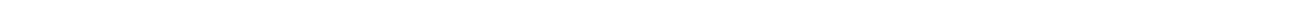 Enes , Gülnur ile kartopu oynuyordu. Enes, Gülnur’un yüzüne kartopu attı. Gülnur, canı acıdığı için ağlamaya başladı. Enes, arkadaşına bir şey olduğunu sanarak, çok korktu. Arkadaşının yanına gitti ve istemeden olduğunu söyleyerek, ondan özür diledi. Gülnur da onu bağışladı ve oyunlarını sürdürdüler.Soruları parçaya göre yanıtlayınız.Kimler kartopu oynuyordu?Kim,Gülnur’un yüzünekartopu attı?Yüzüne kartopu gelen Gülnur, ne yaptı?Gülnur’un ağladığını gören Enes,korktu mu?Enes,özür diledi mi?GEYİK İLE ASMABirgünavcılar,birgeyiğiormandasıkıştırırlar.Geyikavcılardan kaçarkensıkyapraklıbirasmayarastlar.Hemenasmanınyaprakları arasına saklanır. Avcılar, geyiği görmeden uzaklaşırlar. Ancak çok geçmeden geyik saklandığı asmanın yapraklarını yemeye başlar. Bu arada asmanın yaprakları iyiceseyrekleşir.Avcılar, geyiğin asma yapraklarını yerken çıkardığı sesiduyup geridönerler.Yapraklariyiceazaldığıiçingeyiğigizleyemez.Avcılar hemen orada geyiği yakalarlar. Geyik de açgözlülük ve ihanetin cezasınıçeker.Soruları parçaya göre yanıtlayınız.Avcılar geyiği neredesıkıştırdılar?Geyik avcılardan nasılgizlendi?Avcılar biraz uzaklaşınca geyik neyaptı?Avcılar niçin geridöndüler?Geyik neyin cezasınıçekti?GÖKKUŞAĞIHatice, pencereden yağmurun yağışını seyrediyordu. Yağmur, ne kadar güzel yağıyordu. Çatıya düşen damlalar sanki şarkısöylüyordu.Yağmur damlaları, ağaçların yapraklarını yıkamıştı. Her yer tertemiz olmuştu.Hava, ne güzel toprak kokuyordu.Dahasonrabulutlardağılmış,gökyüzündepırılpırılgüneşgörünmüştü.Güneşin ışıklarıağaçlarınveçiçeklerinüzerineyansımıştı.Doğaçokgüzelgörünüyordu.Hatice, bu renkler karşısında çok şaşırdı. Gökyüzüne bakınca gözlerineinanamadı. Kendi kendine, “Bu güzel şey de ne? Üzerinde bir, iki, üç, dört, beş, altı, yedi tane renk var. Kırmızı, turuncu, sarı, yeşil, mavi, lâcivert, mor.”dedi.Hatice, bu renklerin ne olduğunu düşünürken bir ses duydu. Bu ses:-Merhaba küçük kız! Sanırım, benim kim olduğumu merak ettin. Ben gökkuşağıyım. Yağmur yağarken gökyüzünün bütün renklerini toplarım. Gökyüzünü taç gibi süslerim. Sonra güneş doğar. Güneş, beni görmenizi sağlar,dedi.Hatice,-Gök kuşağı, seni çok sevdim. Her yağmur yağdığında seni bekleyeceğim, dedi.Hatice, neyapıyordu?Yağmurdan sonra hava nekokuyordu?Hatice, gökyüzüne bakınca negördü?Gökkuşağındakaçrenkvardır?Gökkuşağındakirenkleriyazınız.HIRÇIN TAYBir tüccarın çok huysuz bir tayı varmış. Bir gün tüccar onu başkasına satmış. Satarken de söylemiş:- Ben tayı çok ucuza satıyorum. Çünkü pek huysuzdur, demiş.TayıalanCemal’inbabasıymış.Onuçiftliğegötürmüş.Cemal,babası bir tay aldığı için çoksevinmiş.İlk günlerde tay, ne Cemal’i ne de babasını yanınayaklaştırmış. Her fırsatta kaçıyormuş. Onu yakalayıp ahıra götürmeleri bile zor oluyormuş. Ama Cemal taya her zaman sevgiyle yaklaşmış. Babası onu yakaladığızamanonaotvermiş.Başınıokşamış.Onasevgidolusözler söylemiş.Günler geçtikçe tay, Cemal’e alışmış. Cemal’in sevgisi, atın huysuzluğunuyenmiş.Artıktayçokuysalmış.Oeskihuysuzhalinden eser bilekalmamış.Soruları parçaya göre yanıtlayınız.Taynasılmış?Huysuz tayı kimsatıyor?Tayı satın alankimdir?Tayı nereye götürmeleri zoroluyormuş?Cemal taya nasılyaklaşıyormuşBabası tayı yakaladığında ona neveriyormuş?HOROZLA TİLKİGün görmüş, akıllı bir horoz ağacın dalına tünemişti. Av peşinde koşmakta olan kurnaz tilki ağacın altına geldi:‘’Horoz kardeş, sana bir müjde getirdim. Artık tüm hayvanlar arasındabarışoldu.Aşağıyaindebunukutlamakiçinkucaklaşıpöpüşelim.Sakın oyalanma, bilirsin işim başımdan aşkın, gidip öteki hayvanlara da ileteceğim. Haydi in aşağıya da doya doya gözlerindenöpeyim.‘’Horoz aşağıya doğru eğilerek:‘’Kardeşim, bundan daha güzel bir haber olamaz. Bu haberin beni son derece sevindirdi. Ama dur, bak bu yana doğru koşarak iki tazı geliyor.Ben ineyim de barışı kutlamak için hep birlikte öpüşelim.’’dedi.Tilki tazı lafını duyuncatelaşlandı.‘’Hoşçakalhorozkardeşbenimçokişimvar,hemengitmemgerek.’’ diyerek dağa doğru koşmayabaşladı.Deneyimli ve akıllı horoz tilkinin numarasına kanmamıştı.Deneyimi sayesinde tilkiyi altetmişti.Soruları parçaya göre yanıtlayınız.Parçada hangi hayvanlardan sözediliyor?Tilki geldiğinde horozneredeydi?Tilki horoza ne haber getirmişti?Horoz nasıl bir yanıtverdi?Tilki neden oradanuzaklaştı?İKİ ARKADAŞİki arkadaş ormanda yürüyorlardı. Birdenbire önlerine bir ayı çıktı.Birisi koşup, bir ağaca tırmandı,kendinigizledi.Öbürü ise ortada kalakaldı. Ne yapabilirdi ki?Daha önce ayının ölüleredokunmadığınıduymuştu.Ancakyüzükoyunyereyatıpölütaklidi yaparsa belkikurtulurdu.Düşündüğünü de yaptı.Ayı	gelip	onu	koklamaya	başlayınca da soluğunu tuttu.Ayı	çekip gidince,ağacatırmananarkadaşıağaçtanindi.Yanınageldi.Gülerek,“Söylesene“dedi, “Ayı senin kulağına ne fısıldadı ?““Ne mi	fısıldadı? Bana,arkadaşları tehlikedeyken kaçıp giden kişilerden sakınmamısöyledi!”Soruları parçaya göre yanıtlayınız.Ormanda yürüyen kişilerkimlerdir?Ayıyı görünce ne yapıyorlar?Ortada kalan niçin yere yatıyor?Yere yatan kişi ne zaman soluğunu tutuyor?Ağaçtaki adam yere inince nasıl davranıyor?Yerdeki adam,arkadaşına nasıl karşılık veriyor?İKİ EŞEKKöylününbirisahipolduğuikieşektenbirisinetuz,diğerinedesünger yükleyip pazarın yolunu tutmuş. Tuz yüklü eşek yükünün ağırlığı ile zor yürüyor, nerede ise yere düşecekmiş gibi oluyordu. Oysa sünger yüklü eşek rahatmış. Üzerinde efendisi olduğu halde zorluk çekmeden yürüyebiliyormuş.Dağlar tepeler aşıp sonunda bir nehre varmışlar. Tuz yüklü eşek yorgun olmasına rağmen nehri kolayca geçmiş. Çünkü suya girince üzerindekituzlareriyipyokolmuş.Karşıyageçtiğindeisekeyfinediyecek yokmuş. Bunu gören sünger yüklü eşek de girmiş suya. Ama oda ne? Sırtındakisüngerlersuyuçektikçeeşeğinyüküağırlaşıyormuş.Eşekgiderekbatmayabaşlayıncaüzerindekiefendisi“İmdaaaaaattt” diye bağırmaya başlamış. O sırada yoldan geçen birisinin yardımıyla eşekte,efendisidezorkurtulmuşlar.Yolculuğungerikalanbölümündeise tuzyüklüeşekrahatrahatyürürkensüngeryüklüeşeksıkıntıçekmiş.Soruları parçaya göre yanıtlayınız.Köylü eşeklerine neyüklemiş?Köylü nereyegidiyormuş?Hangi eşek çokyorulmuş?Nehrigeçerkensüngeryüklüeşek nedenzorlanmış?Soruları parçaya göre yanıtlayınız.O gün kimyorulmuş?Gülce akşam yemeğinden sonra neyaptı?Kelebek hangi ağacın arasındançıktı?Kelebek nereyekondu?Gülce, hangi konuda yetenekli birçocuktur?İLKBAHARDA	ARILARİlkbahargeldi.Güneş,karlarıeritti.Derelerde,ırmaklarda,nehirlerde sular kabardı. Ağaçlarda küçük küçük, yeşil yeşil yapraklar belirdi. Tomurcuklar gerilip şişti. Arılar, gözlerini ovuşturarak çevreyebakındılar. Elma ağacına doğruuçtular:-Karnımız aç. Bize yiyecek var mı?Dediler.Elma ağacı:-Ah ne yazık, dedi. Çok erken geldiniz. Çiçeklerim daha açılmadı.Kirazağacınagidin.Belkionunçiçekleriaçılmıştır. Arılar kiraz ağacının dallarınakondular.-Sevgili kiraz ağacı, bize biraz yiyecek vermezmisin?Kiraz ağacı:-Haftaya  gelirseniz  size  güzel  bir  ziyafet  çekerim,  dedi. Arıcıklarhalsizkovanlarınadönerkenmenekşelerigördüler.Bahçeninbir köşesindenegüzelaçmışlardı.Hemenorayauçtular.Onlarıntatlı,kokulu ballarıylakarınlarınıdoyurdular.Kovanlarınabolbolçiçektozutaşıdılar.Soruları parçaya göre yanıtlayınız.İlkbahar gelince güneş neyaptı?İlkbahar gelince ağaçlarda hangi değişikliklergörüldü?Arılar nereye doğruuçtular?Arılar elma ağacına nedediler?Elma ağacı arılara nededi?İREMBir gün öğretmeni İrem’i koridorda ağlarken gördü. Niçinağladığınısordu.İrem,arkadaşınınkaleminiizinsizaldığını söyledi.Öğretmeni	Hasan’ı	çağırdı.	Onunla	konuştu.	Hasan, İrem’den özür diledi ve kaleminiverdi.Soruları parçaya göre yanıtlayınız.İrem neredeağlıyordu?İrem niçinağlıyordu?İrem’in kalemini kimalmıştı?Öğretmeni konuşunca Hasan neyaptı?Niçin izinsiz eşyaalmayalım?JALE BAYRAMDAJalebuyılkişehrinkurtuluşbayramıtörenleriniizlemeyestadababası vededesiilegitti.Yolboyuncaçeşitçeşitrengarenkflamalarvegösteri ekiplerinin geçitlerini izlediler. Statta jet uçaklarının gösterileri de göz kamaştırıcıidi.Askerlerdetörenekatılmışlardı.Jaleilkdefajandarmaları butörendegörmüştü.Törençıkışındadedesionarenklijelibonlardanda almıştı. Ne güzel bir törendi. Hele de havada uçuşan jetleri Jale asla unutmayacaktı. “Umarım seneye tekrar gideriz“dedi dedesine. “Peki“ dedi dedesigülümseyerek.Soruları parçaya göre yanıtlayınız.Jale törene kimlerle gitti?Jale ilk defa törende kimleri görmüştü?Tören çıkışında Jale’ye dedesi ne almıştı?Jale törendeki neleri unutmayacaktı?Jale töreni izlemeye nereye gitti?KARA KARGABirgünNasrettinHocailekarısıderekıyısınagitmişler.Orada çamaşıryıkayacaklarmış.Ateşi yakmışlar.Kazanı üstüne oturtmuşlar.Tamosıradabirkargagelmiş.Sabunukapıphavalanmış.Hoca’nınkarısı üzgünüzgün:-Yetiş Hoca! Sabun gidiyor,diye bağırmış. Hoca, karganın arkasındanbakmış:-Üzülmehanım.Baksana,üstübaşıkapkara.Obizdendahakirli.En iyisi o temizlensin,demiş.Soruları parçaya göre yanıtlayınız.Hoca ile karısı çamaşırı nerede yıkayacaklarmış?Sabunu kimkapmış?Karga sabunu neden kapmışolabilir?Hoca, karganın arkasından bakarak nesöylemiş?Hoca, karısına neden böyle bir cevap vermişolabilir?KARGA İLE KOYUNKartal süzülüp koyun sürüsüne dalmış. Bir koyunu kapıp havalanmış. Bu durumu gören karga, kartala özenmiş. “Bunu ben de yapabilirim.” diye düşünmüş. Kanatlarını açmış, pençelerini germiş. Kartal gibi süzülerek bir koyunun sırtına konmuş. Koyunu kaldırmak istemiş, başaramamış. Çabaladıkça pençeleri koyunun yünlerine dolanmış . Karga ayaklarınıkurtarmakistemiş,fakatkurtaramamış.Durumugörençoban, kargayı yakalamış, ama bırakmamış. Evine götürüp kafese koymuş.Çoluk çocuğagöstermiş.Kartalaözenenzavallıkarga,hemözgürlüğünüyitirmişhem de gülünecek durumadüşmüş.Soruları parçaya göre yanıtlayınız.Hikayede hangi hayvanların adıgeçmektedir?Adı geçen hayvanlardan hangileri evcildeğildir?Kartal neyapmış?Karga kimeözenmiş?Karga koyunu yakalamak isteyince neolmuş?Çoban neyapmış?………………………..Birkarıncadereyedüşmüştü.Suiçengüvercinonugördü.Hemen gagasıyla bir çöp uzattı, Karınca çöpe tutunup kıyıya çıktı. Tam o sırada oradan geçen bir avcı güvercini görüp nişan aldı, Karınca da avcınınayağınıısırdı.Adamınatışıboşagitti.Böylecegüvercinkurtuldu.Soruları parçaya göre yanıtlayınız.Dereye kimdüşmüştü?Güvercin, karıncayı kurtarmak için neyapmış?Güvercini kim vurmayaçalışmış?Karınca, güvercini nasılkurtarmış?Hayvanları öldürmeye çalışmak doğrumudur?Bu okuma parçasının başlığı neolabilir?KEREM ve DİDEMBahar gelmişti. Tüm çocuklar kırlara koşmuş, uçurtma uçuruyorlardı. Kerem ve Didem de bir uçurtma yapmaya karar verdiler. Uçurtma yapmak için annelerinden uçurtma malzemesiistediler.Kerem mavi, Didem ise kırmızı bir uçurtma yapmak istiyordu. Hemen işe koyuldular. İki saat sonra uçurtmaları hazırdı. Fakat tüm çabalarına rağmen uçurtmaları uçmuyordu. Çünkü ona kuyruk yapmayı unutmuşlardı.Soruları parçaya göre yanıtlayınız.Çocuklar uçurtmayı hangi mevsimdeyaptılar?Çocuklar uçurtmaları görünce ne yapmaya kararverdiler?Çocuklar kırlarda neyapıyorlarmış?Çocuklar uçurtma yapmak için kimden malzemeistemişler?Çocuklar ne renk uçurtmayapacakmış?Çocuklar uçurtmayı ne kadar zamandahazırlamışlar?Çocukların yaptıkları uçurtma nedenuçmamış?KIRMIZI BALIKKırmızıbalık,küçükbirgöldeyaşarmış.Birgüncanısıkılmış.Gezmeye çıkmış.Kendinibirdereniniçindebulmuş.Dereonualmış,denizegötürmüş. Denizçokbüyükmüş.Masmaviymiş.Üsteliksuyudatuzluymuş.Kırmızı balık, “Bu kadar gezdim, gördüm. Şimdi gölüme döneyim.” demiş. Yolda birçok tehlike atlatmış. Çok yorulmuş.Güçlükle küçük göle dönebilmiş. Gördüklerini arkadaşlarına anlatmış. “Bir daha bilmediğim yerlere gitmeyeceğim.“demiş.Soruları parçaya göre yanıtlayınız.Kırmızı balık neredeyaşarmış?Kırmızı balık neden gezmeyeçıkmış?Kırmızı balık gezmeye çıkınca kendini neredebulmuş?Dere onu nereyegötürmüş?Deniz nasıl biryermiş?Kırmızı balık geri dönünce arkadaşlarına nedemiş?KIRMIZI	BİSİKLETEmre’nin babası manavdı. Babasının işleri son günlerde kötü gidiyordu. Para sıkıntısı çekiyorlardı. Emre küçük olduğu için bunun farkında değildi.Emre, günlerdir kırmızı bisiklet istiyordu. Bunu babasına söyledi. Babası düşünürüz dedi. Fakat evdeki herkes, babasının bu bisikleti alacak parası olmadığınıbiliyordu.İki hafta sonra Emre’nin doğum günüydü. Onu önce dedesi kutladıvehediyesinigösterdi.Bupırılpırılbirkırmızıbisikletti.Tambu sırada kapı açıldı. Çarşıdan dönenannesi:Emre, bak sana ne göstereceğimdediEmre baktığında bir kırmızı bisiklet daha gördü.Akşama doğru babasıiştendöndü.Odane?Birkırmızıbisikletdaha.Herkesşaşkındı. Bir süre sonra anlaşıldı ki, dedesi bisiklet almak için çok değerli olan bastonunusatmıştı.Annesiisekolundakibileziklerdenikitanesinisatmış. Babası ise saatinisatmıştı.Emre bunları duyunca çoküzüldü.Ama niçin yaptınız bunları?Dedi.Babası :Bizbiraileyiz.Tabikibirbirimiziçinfedakarlıkyapacağız,dedi.Soruları parçaya göre yanıtlayınız.Emre’nin babası ne iş yapıyordu?Emre babasından ne istiyor?Dedesi Emre’ye bisiklet almak için ne satıyor?Annesi bisiklet almak için ne satıyor ?KİTAP SEVGİSİAyşekitapokumayıseverdi.Nezamançarşıyaçıksa,kitapçıyada uğrardı.Masal,öyküvebilmecekitaplarıseçerdi.Onlarızevkleokurdu.Ayşe, kitaplarını temiz kullanırdı. Önce onları kaplar, sonra etiket yapıştırırdı. Şimdiden pek çok kitabı olmuştu.Annesi ve babası, ona bir kitap dolabı aldılar. Ayşe, kitaplarını dolaba yerleştirdi. Artık aradığı kitabı kolaycabulacaktı.Soruları parçaya göre yanıtlayınız.Metnin başlığınedir?Ayşe çarşıya çıktığı zaman nereyeuğrardı?Ayşe hangi kitaplarıseçerdi?Ayşe, kitaplarını nasılkullanırdı?Annesi ve babası Ayşe’ye ne aldılar?Ayşe kitaplarını nereyeyerleştirdi?KURNAZ TİLKİTilkinin biri tavuklara dadanmış. Tavukları yakalayıp yakalayıp yiyormuş. Ali Dayı, kümesinin deliklerini iyice kapamış. O gece tilki kümese girememiş.Ertesi gece	tilki,	eline	bir	doktor	çantası	alıp,	kümese	gelmiş.Tavuklara seslenmiş:-Tavuk	kardeşlerim.Hasta olduğunuzu duydum.	Size ilaç getirdim,demiş.Tavuklar tilkini hilesini anlamışlar, ona:-Bizhastadeğiliz.AmabirazbeklesahibimizinköpeğiKarabaş hastaydı. Ona haber verelimdemişler.Bunu duyan tilki, kümesten hızla uzaklaşmış.Soruları parçaya göre yanıtlayınız.Tilki neyapıyormuş?Ali Dayı nasıl bir önlemalmış?Tilki kümese giremeyince neyapmış?Sizce tavuklar mı, tilki mi daha kurnaz?Niçin?KURTLA LEYLEKKurt günün birinde oburluğu yüzünden büyük bir tehlikeyle karşılaştı. Neredeyse ölüp gidecekti. Et yerken boğazına bir kemik takılıp kalmıştı. Soluk alamıyor, gözünden oluk oluk yaşlar akıyordu. Üstelik yardım istemek için bağıramıyordudaTam bu sırada oradan bir leylek geçiyordu. Kurt işaret ederek, onu yanına çağırdı. Açık ağzını göstererek inledi. Leylek durumuanlamıştı.Gagasınıkurdunağzınasokupboğazındakikemiği çıkardı. Kurt, derin bir solukaldı.Leylek:‘’Siziölümdenkurtardım.Ücretiniödemeyecekmisiniz?’’dedi. Kurt hışımla onaçıkıştı:‘’Ne,birdeücretmiistiyorsun?Yetmedimiağzımıniçindeyken kafanı kurtarmak? Haydi defol buradan ve bir daha gözüme görünme!’’ diyebağırdı.Leylek, kurdu kurtardığına pişman, kafasını kurtardığına sevinerek oradan ayrıldı.Soruları parçaya göre yanıtlayınız.Kurt nasıl bir tehlikeyle karşılaşmış?Kurdun boğazına kemik takılınca ne yaptı?Leylek kurdun boğazındaki kemiği nasıl çıkardı?Leylekkurdunboğazındakikemiğiçıkardıktansonrakurdanededi?KÜÇÜK ELİFKüçükElifannesiylebirliktesabahpazaragitmiş.Pazardanelma, armut, şeftali almışlar. Pazardan eve dönerken yolda yavru bir kedi ile karşılaşmışlar. Kedi çok hastaymış. Elif annesine kediyi alıp eve götürelim demiş. Annesi de tamam demiş. Elif ile annesi kediyi küçük bir sepetin içine koymuşlar ve eve götürmüşler. Sonra kediye süt vermişler. Kedi kısa sürede iyileşmiş. Elif kedinin iyileştiğini görünce onunla oynamaya başlamış. Kediye ise Boncuk adınıvermişler.Soruları parçaya göre yanıtlayınız.Hikayede kimler var?Elif ile annesi nereye gitmiş?Elif ile annesi pazara ne zaman gitmiş?Elifgil pazardan ne almışlar?Elif ve annesi pazardan dönerken ne ile karşılaşmışlar?Elif ve annesi kediyi neyin içine koymuşlar?Elif ve annesi kediyi eve götürünce ona ne vermişler?KÜÇÜK RENKLİ BALIKMavi	denizlerde	renkli,küçük	bir	balık	yaşarmış.	Küçük	balık	çok mutsuzmuş.Çünküonunbiradıyokmuş.BirgünyanınaYunusbalığıgelmiş:-Neden mutsuzsun, minik balık ?demiş.-Benim bir adım olsunistiyorum.Mavi Yunus, demişki:-Senin çok güzel renklerin, çizgilerin var. Bundan sonra senin adın “Çizi“ olsun demiş.Minikbalıkçokmutluolmuş.Artıkonundabiradıvarmış.Çizi,sevinçle mavi sularadalmış.Soruları parçaya göre yanıtlayınız.Mavi denizlerde kimyaşarmış?Küçük balık neredeyaşarmış?Küçük balık nedenmutsuzmuş?Minikbalığınyanınakimgelmiş?Yunusbalığahangiadıkoymuş?Yunus neden bu ismikoymuş?LEYLA HASTA OLMUŞLeyla bugün hasta olduğu için okula gelmedi. Evdeyatıp istirahat etti. Annesinin hazırladığı limonatayı, sıcak çayıiçti. İlaçlarını düzenli olarak kullandı. Geri kaldığı derslerini arkadaşı Ebru’dan aldı. Leyla evde 3 gün istirahat etti iyileşince tekrar okuladöndü.Soruları parçaya göre yanıtlayınız.Leyla okula nedengitmedi?Leyla evde neleryaptı?Leyla geri kaldığı derslerini kimdenaldı?Leyla evde kaç gün istirahatetti?AnnesiLeyla’ya neleryaptı?MASAL	DEDEMasal Dede, beyaz saçlıydı. Boyu oldukça uzundu. Zayıftı. Bu ismi çocuklar  ona  vermişti. Asıl  adı  Uğur’du  Uğur ,  çocuklara  çok masal anlatırdı. Onun için çocuklar  ona  Masal  Dede  diyorlardı. Her akşam parkta masalanlatırdı.Soruları parçaya göre yanıtlayınız.Masal Dede’nin asıl adınedir?Masal Dede, nerede çocuklara masal anlatırmış?Uğur’a niçin Masal Dede diyorlarmış?Masal Dede nasıl birisiymiş?Kim Uğur’a Masal Dede diyormuş?Uğur ne zaman çocuklara masal anlatıyormuş?MEVSİMLERBiryıldadörtmevsimvar, En güzeliilkbahar.Çok sıcak mevsimdiryaz, Meyvesi eksik olmaz.Sonbaharagüzderler, Sararır bütünyerler.Kış soğuktur, yağar kar. Biryıldadörtmevsimvar.Soruları parçaya göre yanıtlayınız.Bir yılda kaç mevsimvar?Mevsimlerin isimleriniyazınız.Şiire göre en güzel mevsimhangisidir?Şiire göre yaz mevsiminin özelliklerinelerdir?Bütün yerler hangi mevsimdesararırmış?Şiire göre kış mevsiminin özelliklerinelerdir?MIRMIR	DEDEMırmır dedeyi geç tanıdım. Çok yaşlıydı. Kar beyazı sakalı vardı.Değişik biriydi. Kedileri çok severdi. Zaten bu yüzden Mırmır dede isminiyakıştırmıştı.Hergün,sokakkedilerinitoplar,küçükbirbahçenin içindeki ahşap kulübesine götürür, beslerdi. Yedirir, içirir, aktarlardan satınaldığışifalıbitkilerdenilaçlaryapıphastakedileriiyileştirirdi.Soruları parçaya göre yanıtlayınız.Hasta kedileri kim iyileştirirdi?Mırmır dede niçin “mırmır “ adını almıştı?Mırmır dede ne yapardı?Mırmır dede şifalı bitkileri nereden alırdı?Mırmır dede, kedileri ne zamantoplardı?Mırmır dede nasıl bir insandı?ODUNCUNUN ÇOCUKLARIOrmanınkenarındakikulübedeyoksulbiroduncu,karısıvebeş çocuğu birlikte yaşıyorlardı. Geçim zorluğu nedeniyle çocuklarına bakmakta zorlanan anne ve baba, en büyük iki çocuğu ormana bırakmaya kararverdiler.Bir gün hep birlikte ormana gittiler. Çocuklar oynarken gizlice kaçtılar. Çocuklar ormanda yalnız kaldıklarını anlayınca, çok korktular. Hava iyice kararmıştı. İleride bir ışık gördüler, bu bir kulübeydi. Bu kulübede yaşlı bir kadın tek başına yaşıyordu. Çocuklar başlarına gelenleri kadına anlattılar. Kadın o gece çocukları evinde konuk etti. Ertesi sabah çocukları alarak evlerinegötürdü.Anne baba yaptıklarının yanlış olduğunu anlamışlar vesabaha kadar uyuyamamışlardı. Çocukları karşısında görünce sevinç içinde sarıldılar. Bir daha hiç ayrılmamak üzere mutluyaşadılar.Soruları parçaya göre yanıtlayınız.Oduncu, karısı ve çocukları neredeyaşıyorlarmış?Çocukların kaç tanesini ormana bırakmaya kararvermişler?Neden çocukları ormana bırakmakistiyorlar?Çocuklar ormanda yalnız kaldıklarını fark edince neyapıyorlar?Çocuklar ormanda negörüyor?OKULDA BAYRAMBayramsabahıerkendenuyandım.Çoksevinçliydim.Okulaannemve babamla geldim. Arkadaşlarım sıra olmuştu. Ben de sırama geçtim. En önde izciler vardı. Erkek izciler kısa pantolongiymişlerdi.Tören, İstiklal Marşı ile başladı. Ardından okul müdürü konuşmayaptı.Sonra öğrenciler şiir okumayabaşladı.Sıra bana yaklaştıkça heyecandan titriyordum. Sunucu, adımı okuyunca kürsüye çıktım. Şiirimi okudum. Herkes beni alkışladı. Sırama döndüm. Öğretmenim, şiiri güzel okuduğumu söyledi ve beni kutladı.Öğrencilerden bazıları renk renk elbiseler giymişlerdi. Ellerinde uzun kurdelelervardı.Onlardaşarkılıoyunlaroynadılar.Okulumuzdabayram çok güzelkutlandı.Soruları parçaya göre yanıtlayınız.Çocuk, bayram yerine kimlerlegelmiş?Çocuk, bayram sabahı nelerhissetmiş?En önde kimler vardı ve kıyafetlerinasıldı?Konuşma yapankimdi?Çocuk niçinheyecanlanmıştı?Öğretmeni, çocuğu niçinkutlamış?OKUMAK NEGÜZELBenimadımOya.Buyılokulabaşladım.Öğretmenimizbizeokumayı, yazmayı öğretti.Eskiden kitapların resimlerine bakardım. Artık her şeyi okuyorum.Okumaknegüzel!Kitaplarıçokseviyorum.Kitaplardanyeni bilgiler öğreniyorum. Masal kitapları okuyorum. Fıkralar öğrenip arkadaşlarımaanlatıyorum.Geçen gün, öğretmenim:-Oya, seni kutlarım. Çok güzel okuyorsun, dedi. Okumayı çok seviyorum!Okulumu  çok seviyorum!Soruları parçaya göre yanıtlayınız.Oya’ya, okuma yazmayı kimöğretti?Oya, kitaplardan neleröğreniyor?Oya neleri çokseviyor?Oya hangi kitaplarıokuyor?Oya arkadaşlarına neleranlatıyor?ÖKÜZ OLMAK İSTEYEN KURBAĞAKurbağanın biri, bir gün dere kenarına gelmiş. Keyifle çevresine bakınmaya başlamış. Tam o sırada çayırda otlayan öküzü görmüş. Öküzün büyüklüğüne hayran olmuş.Kendi kendine;-Bendebuöküzgibiolabilirim,demiş.Ozamanherkesbenim büyüklüğüme hayranolur.Bunun üzerine kurbağa kendini şişirmeye başlamış. Şiştikçe şişmiş, şiştikçe şişmiş, biraz daha biraz daha... Derken çaaaat diye çatlayıvermiş.Öküz olmak isterken ölü bir kurbağaoluvermiş.Soruları parçaya göre yanıtlayınız.Kurbağa nereye gelmiş?Kurbağa çayırda ne görmüş?Öküz ne yapıyormuş?Kurbağa neden öküz gibi olmak istemiş?Kurbağa öküze benzemek için ne yapmış?Sizcekurbağanın yaptığı doğru mu?PASTAİsmail ve arkadaşları bahçede oynuyorlardı. Annesi İsmail’i çağırdı. “ Bahçede kaç arkadaşın var? “dedi. İsmail beş arkadaşının olduğunu söyledi.Annesi, İsmail’e bir tabak pasta verdi. “Al bu tabağı, her arkadaşına iki dilim pasta ver.” dedi. İsmail pastaları aldı. Her arkadaşınaikidilimpastaverdi.Üçdilimpastadakendinekaldı. Boş tabağı annesineverdi.İsmail ve arkadaşları pastaları yediler. İsmail’inannesine teşekkür ettiler.Soruları parçaya göre yanıtlayınız.İsmail’i kimçağırdı?İsmail’in kaç arkadaşıvar?İsmail arkadaşlarına kaçar dilim pastaverdi?İsmail beş arkadaşına toplam kaç dilim pastaverdi?İsmail’e kaç dilim pastakaldı?PİKNİKBenim adım Ezgi. Ailemle birlikte her bahar havalar ısınınca pikniğe gideriz. Annem harika tatlılar ve yemekler yapar. Babam mangalını, kömürü ve eti alır. Yaşadığımız yerin yakınında bir göletvar. Göletin kıyısında bir piknik yeri. Ben ve kardeşim ip ve topumuzu hiç unutmayız. Babam ipten salıncak yapar, annemde bizim sallanmamıza yardım eder. Pikniği çok severiz, birlikte bir şeyler yapmak çok eğlencelidir. Hava kararmadan da eve döneriz. Banyomuzu yapar ve hemen yatarız.Yaşasın BAHAR , yaşasınPİKNİK…Soruları parçaya göre yanıtlayınız.Ezgi ailesi ile pikniğe ne zamangidermiş?Ezgi’nin annesi nelerhazırlarmış?Ezgi ve kardeşi yanlarına nelerinialırlarmış?Ezgi pikniği neden çokseviyor?Piknikten dönünce neyaparlarmış?SARI KEDİSarı Kedi o gün çok üzgündü. Çünkü en sevdiği arkadaşıÖzge, onunla oynamaya gelmemişti. Özge birinci sınıfa gidiyordu. Dersleri çoktu. Ödevlerini bitirdikten sonra oynayacaktı. Okuldan gelince hemen ödevleriniyapıyordu.Sarı Kedi ağlamak üzereydi. Sarı Kedi, Özge’yi beklerken biraz süt içti. Sarı Kedi süt içtikten sonra biraz uyudu. Özge, ödevlerini tamamladıktan sonra Sarı Kedi’yi uyandırdı. Özge artık Sarı Kediyle oynayabilirdi. Sarı Kedi çok mutlu oldu.Soruları parçaya göre yanıtlayınız.Sarı kedi niçin çoküzgündü?Özge kaçıncı sınıfagidiyordu?Sarı Kedi, Özge’yi beklerken neyaptı?Sarı Kedi sütünü içtikten sonra neyaptı?Sarı Kedi’yi kimuyandırdı?Özge, okuldan gelir gelmez neden Sarı Kedi ileoynamadı?ŞURUP ŞİŞESİO yıl kış çok sert geçiyordu. Her taraf karla kaplıydı. Sevil’in babası üşütüp hastalanmıştı. Sevil, babasına ilâç almak için çarşıyakoştu.İlâçlarıaldı.Evedönerkenayağıkaydıvedüştü.Elindeki şurup şişesi kırılmıştı. Ayağı da çok acıyordu. Sevil, hüngür hüngür ağlamaya başladı. Fakat o, acıyan ayağına değil, kırılan şurup şişesine ağlıyordu.Soruları parçaya göre yanıtlayınız.Parçada anlatılan olay hangi mevsimdeyaşanmıştır?Sevil’in babası niçinhastalanmıştır?Sevil çarşıya nedençıktı?Sevil’in düşmesinin nedeninedir?Sevil niçinağlıyor?TİLKİ İLE TEKEBirgüntilkininbiribirkuyuyadüşmüş.Çokuğraşmışamabirtürlükuyudan çıkamamış.Osıradaoradanbirtekegeçiyormuş.Tekesusadığıiçinkuyuyabakmış. Bir de ne görsün? Kuyuda birtilki!Hemen sormuş "Bu su iyi mi; içilir mi?"Tilkikurnazcagülmüş.Sonradasuyubirövmüşbirövmüşkitekeninağzınınsuyu akmış.Tilki "Hadi durma. İn aşağı." deyince teke kuyuya inmiş. Kana kana su içtikten sonra aklı başınagelmiş.Tilkiye "Eee, nasıl çıkacağız buradan?" diyesormuş.Tilki "Sen hiç merak etme. Ben buradan ikimizi de kurtarmanın yolunu biliyorum. Senşimdidoğrulupönayaklarınıduvaradayar,omuzlarınıdahavayadikersin.Ben de tırmanıp çıkar, sonra seni çekerim "demiş.Teke bu aklı çok beğenmiş. Hemen razı olmuş. Tilki tekenin bacaklarından omuzlarına,sonradabaşınaatlayıpkuyudançıkmış.Hemenoradanuzaklaşmış. Bunuduyantilkigeridönmüşve"Eyteke!Seninçenendekikıllarkadarkafandada akılolsaydı,nasılçıkacağınıdüşünmedenbukuyuyainmezdin"demiş.Soruları parçaya göre yanıtlayınız.Hikayede kimlervar?Hikaye nerdegeçiyor?Teke kuyunun içine niçinbakmış?Tekekuyudakimi görmüş?UFUK İLE ELAUfuk ile Ela bahçede geziyorlardı. Bir elma ağacı gördüler. Elma ağacının yanına gittiler. Elmalardan bazıları yere düşmüştü.Bu elmalardan Ufuk, dokuz elma topladı. Ela, altı elma topladı. Topladıkları elmaları bir sepete koydular. Eve dönüyorlardı. YoldaElif’i gördüler. Elmalardan beş tanesini Elif’e verdiler. Elif, Ufuk ile Ela’ya teşekküretti.Minik	kuşlarım	metni	en	az	üç	kere	okuyun.	Evdekilere	anlatın.Soruları, soru kalıbına uygun olarak yanıtlayın kuzucuklarım.Soruları parçaya göre yanıtlayınız.Hikayede kimler var?Ufuk ile Ela neredegeziyorlardı?Ufuk ile Ela ne ağacıgördüler?Ufuk kaç elmatopladı?Ela kaç elmatopladı?Sepetteki elmaların sayısı kaçelmadır?Elif’e kaç elmaverdiler?YARALI	KUŞAyşe ile Hasan bahçede oynuyorlardı. “Cik cik cik” diye bir ses duydular. Ses ağaç arkasından geliyordu. Hasan hemen ağacın yanına koştu. Yaralı bir kuş buldu.Ayşe’yi yanına çağırdı.Yaralı kuşu ona da gösterdi.Kuşu orada bırakamazlardı. Kuşu alıp eve götürdüler. Ayşe’nin annesikuşayemvesuverdi.Kuşabirkaçgünbaktılar.Kuşiyileşince onu uçması için bahçeye bıraktılar. Kuş uçtu. Sanki Ayşe ileHasan’a teşekkür eder gibiöttü.Soruları parçaya göre yanıtlayınız.Metnimizin başlığınedir?Bahçede oynayanlarkimdi?Çocuklar bahçede oynarken nebuldular?Çocuklar yaralı kuşu ne yaptılar?Ayşe’nin annesi kuşa neverdi?YARAMAZ ÇOCUKYaramazbirçocukvarmış.Ormanagezmeyegitmiş.Biryandan geziyor. bir yandan da elindeki kibritle oynuyormuş. Kibrit birden tutuşmuş.Çocukyanankibritiyereatmış.Kuruotlar.yapraklaryanmaya başlamış.Alevlerdevgibiolmuş.Ormandabüyükbiryangınçıkmış.Yaramaz çocuğun ayakları varmış. kaçabilmiş. Kuşların kanatları varmış. uçmuşlar, Diğer hayvanlar ise güçlükle de olsa kurtulmuşlar. Ama ağaçların ayakları toprağın içindeymiş. Onlar ne uçabilmişler ne de kaçabilmişler. Cayır cayır, ağlaya ağlaya yanmışlar.Soruları parçaya göre yanıtlayınız.Yaramaz çocuk nereyegitmiş?Yaramazçocukneileoynuyormuş?Kibritler tutuşmaya başlayınca çocuk neyapmış?Ormandaki alevler neyebenziyormuş?Çocuk ormandan nasılkaçmış?Kuşlar ormandan kaçmayı nasılbaşarmışlar?Ağaçlar ormandaki yangından nedenkaçamamışlar?Ağaçlar yanarken neyapıyorlarmış?	ZATENİNECEKTİM	O gün Nasrettin Hocanın acele bir işi vardı. Bu işe yetişmekiçin telaşlaeşeğinebindi.ArdındandaeşeğiKarakaçan'ıhızlakoşturmaya başladı.TamçarşınınortasındangeçerkenNasrettinHocadengesini kaybetti. Meraklı bakışlar arasında ''Güüüm!'' diye yeredüştü.Nasrettin Hoca, çok komik bir durumdaydı. Büyükler gülmemek içinkendilerinizortutuyorlardı.Bunugörençocuklarise,kahkahalarla gülüyorlardı.ÇocuklarhemenNasrettinHocanınetrafındatoplanarak:Aaa! Hoca eşekten düştü! diye dalga geçmeyebaşladılar.Nasrettin Hoca, gayet sakin bir tavırla:Çocuklar bunda gülecek ne var? Ben de zaten inecektim;der.Soruları parçaya göre yanıtlayınız.Nasrettin Hocanın eşeğinin isminedir?Nasrettin Hoca, eşekten nerededüşmüştür?Nasrettin Hocaya kahkahalarla gülenlerkimlerdir?Nasrettin Hoca, kendisine gülenlere nedemiştir?Kimler hocayla dalga geçmeye başladı?Hoca nasıldüştü?